Creeds Ruritan Club 2022 Spring Craft Fair Registration FormCONTACT INFORMATION:Crafter Name: ___________________________________________________________________Address: ____________________________________________________________________________________________________________________________________________Telephone Number_______________Email Address: __________________________________DESCRIPTION OF ALL CRAFTS/PRODUCTS: (This information will be used so we do not place you next to another crafter that may have similar items.)_________________________________________________________________________________________________________________________________________________________________________________________________________________Donation Schedule:Donations are non-refundableSpace (approx.10’L x 6’W) $35 ($10 of this must be paid to the City of Virginia Beach as a Community Event Fee)Optional:(If needed)  Electrical access- $5 (you will have 1 outlet to use, bring your own extension cord)6’ Table rental: $10 TOTAL DUE $ __________ ADDITIONAL COMMENTS:***We would happily  accept a donation of one of your lovely items to our raffle ticket auction! 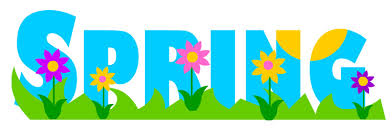 